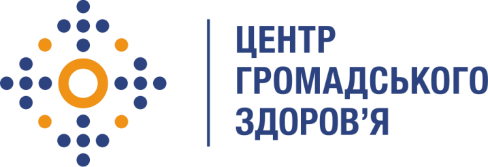 Державна установа 
«Центр громадського здоров’я Міністерства охорони здоров’я України» оголошує конкурс для відбору консультанта з технічної підтримки системи обліку навчальних заходів Центрув рамках програми Глобального фонду по боротьбі зі СНІДом, туберкульозом та малярією.Назва позиції: Консультант з координації процесу верифікації масивів баз данихТериторія: Вся УкраїнаРівень зайнятості: повна.Інформація щодо установи:Головним завданнями Державної установи «Центр громадського здоров’я Міністерства охорони здоров’я України» (далі – Центр) є діяльність у сфері громадського здоров’я. Центр виконує лікувально-профілактичні, науково-практичні та організаційно-методичні функції у сфері охорони здоров’я з метою забезпечення якості лікування хворих на соціально небезпечні захворювання, зокрема ВІЛ/СНІД, туберкульоз, наркозалежність, вірусні гепатити тощо, попередження захворювань в контексті розбудови системи громадського здоров’я. Центр приймає участь в розробці регуляторної політики і взаємодіє з іншими міністерствами, науково-дослідними установами, міжнародними установами та громадськими організаціями, що працюють в сфері громадського здоров’я та протидії соціально небезпечним захворюванням.Основні обов'язки:Забезпечення високої якості даних, що використовуються Центром для подання звітності Донору за проектами з тестування, вторинної, третинної профілактики та лікування (ВІЛ/СНІД);Координація та проведення процесу дедуплікації масивів даних щодо наданих послуг з тестування, вторинної, третинної профілактики та лікування (ВІЛ/СНІД), що отримуються Центром від організацій – партнерів;Проведення верифікації масивів даних перед подачею звітності Донору;Проведення картування та постійне оновлення інформації щодо Проектів, в рамках діяльності яких надаються послуги з тестування, вторинної, третинної профілактики та лікування (ВІЛ/СНІД);Координація процесу збору даних, проведення аналізу та підготовки аналітичних звітів, що використовуються для прийняття управлінських рішень у розрізі системи надання послуг з тестування на ВІЛ;Координація та організація робочих зустрічей з питань надання послуг тестування,  вторинної та третинної профілактики та верифікації даних наведеного питання;Розробка, адаптація та впровадження стандартних операційних процедур, методичних, рекомендаційних документів та інших матеріалів в межах компетенції;Надання технічної допомоги та наставницької підтримки з верифікації для побудови когортних та кросс-секційних каскадів та аналізу даних організаціям - партнерам;Надання відповідей на запити організаціям-партнерам, що стосуються питання верифікації/дедуплікації та в межах діяльності напрямку в цілому.  Вимоги до професійної компетентності:Вища освіта (Технічна, соціологічна); Досвід у моніторингу та оцінці програм та/або програмного моніторингу не менше 1-го року;Досвід роботи з великими масивами даних;Досвід роботи з електронними інструментами моніторингу та оцінки буде перевагою;Відмінний рівень роботи із MS Excel, MS Access, MS Word;Досвід роботи із Power BI буде перевагою.Досвід роботи із ArcGIS, QGis буде перевагою.Резюме мають бути надіслані електронною поштою на електронну адресу: vacancies@phc.org.ua із копією на a.mikhedko@phc.org.ua. В темі листа, будь ласка, зазначте: «43 - 2020 Консультант з координації процесу верифікації масивів баз даних». Термін подання документів – до 06 березня 2020 року, реєстрація документів 
завершується о 18:00.За результатами відбору резюме успішні кандидати будуть запрошені до участі у співбесіді. У зв’язку з великою кількістю заявок, ми будемо контактувати лише з кандидатами, запрошеними на співбесіду. Умови завдання та контракту можуть бути докладніше обговорені під час співбесіди.